ПОЛОЖЕНИЕо порядке проведения Республиканского конкурса электронных образовательных постеров «Знаешь о незнании – действуй!»«___» ___________ 20___г.						№_______I.ОБЩИЕ ПОЛОЖЕНИЯ1.Постер – это художественный плакат в бумажном или цифровом виде, который отражает уникальную творческую идею автора. Термин произошел от английского слова «poster» – афиша, объявление. Композиция постера может включать фотографию, коллаж или иллюстрацию с текстом или без него. Использование постеров широко и зависит от цели: реклама, социальные или мотивационные проекты, декор в интерьере и др.[https://fotocollage.ru/chto-takoe-poster.php].В сфере образования получают распространение научные постеры, которые представляют собой одностраничную презентацию исследования или проекта, содержащую тематическую информацию в виде текста и иллюстраций уточняющих, дополняющих, аргументирующих поданный текст. Постер выполняется таким образом, чтобы зрители не нуждались в дополнительных источниках или пояснениях, и могли легко понять его содержание (что обусловлено не только поданной информацией, но и композиционным решением). 2. Республиканский конкурс электронных образовательных постеров «Знаешь о незнании – действуй!» (далее – Конкурс) объединяет педагогов и обучающихся (студентов) организаций общего, профессионального и дополнительного образования, ориентированных на совместную работу в команде.3. Авторы работ, признанных победителями и призёрами в номинации, будут поддержаны ГОУ ДПО «ИРОиПК» дипломами, все участники получат сертификаты.4. Участие в Конкурсе является бесплатным, добровольным.2. ЦЕЛИ И ЗАДАЧИ КОНКУРСА5. Целями Конкурса является:– популяризация ценности научного знания и исследовательского типа мышления;– создание условий для развития и демонстрации научного творчества;– формирование банка исследовательской и проектной практики организаций (учреждений) образования Приднестровья.6.Задачи Конкурса: – актуализировать значимость общекультурных компетенций в современном мире (умение работать с разными видами и источниками информации, умение обобщать, оценивать и интерпретировать практические результаты; умение представлять информацию в доступной графической форме; умение лаконично излагать текстовую информацию и др.);– стимулировать командообразование на уровне организации (учреждения) образования (формирование и развитие умения учащихся (студентов) и педагогов работать в единой команде в совместно-распределительной деятельности);– способствовать развитию навыков эффективного использования современных средств визуализации информации в разных видах коммуникации (научной, рекламной, культурной, социальной, экологической и др.);– обобщить опыт осуществления учебных исследований и проектов в организации (учреждении) образования, а также традиции организации этой деятельности.  3. СРОКИ, ПОРЯДОК ОРГАНИЗАЦИИ И ПРОВЕДЕНИЯ КОНКУРСА. ПОДВЕДЕНИЕ ИТОГОВ КОНКУРСА7. Конкурс проводится в три этапа:I этап – прием организационным комитетом заявок и конкурсных работ (постеров) к участию;II этап – работажюри по оценке конкурсных материалов (постеров), определение победителей и призеров в номинации;III этап – подведение итогов, награждение победителей и призеров.8. Функции организационного комитета Конкурса:а) определяет сроки проведения Республиканского конкурса электронных образовательных постеров и одну конкурсную номинацию (из оговоренных в настоящем Положении);б) информирует о начале Конкурса всех заинтересованных лиц средствами электронной почты и размещением информационного письма на официальном сайте ГОУ ДПО «ИРОиПК»;в) в установленные информационным письмом сроки принимает заявки и конкурсные работы к участию в Конкурсе в электронном виде;г) определяет состав жюри Конкурса по каждой возрастной категории участников.д) организует работу жюри и готовит наградные материалы.9. Основанием для регистрации участника Конкурса является предоставление следующих документов:а) заявка, заполняется для каждой возрастной категории (приложение 1);б)  конкурсная работа (постер).10. Электронный вариант конкурсных работ направляется в адрес организационного комитета на электронную почту nauka.pgiro@mail.ru. 11. Заявки и конкурсные работы, оформленные или поданные с нарушением требований, не в полном комплекте или поступившие позже указанных в информационном письме сроков, не рассматриваются.12. Постеры, представленные на Конкурс, авторам не возвращаются; по итогам Конкурса работы-победители и призеры составляют архив. Работы-победители будут в течение 30 дней демонстрироваться на официальном сайте «ГОУ ДПО «ИРОиПК» в виде слайд-шоу и, затем, размещены на субсайте «Школа Приднестровья» (http://schoolpmr.3dn.ru) для просмотра в рубрике «Конкурс».13. Организаторы имеют право создавать из постеров разных лет, объединенных единой темой, на официальном сайте слайд-шоу для демонстрации его в некоммерческих целях с обязательным сохранением авторских прав.14. Для проведения II этапа Конкурса создается жюри. В его состав входят проректор по научной работе Института, методисты ГОУ ДПО «ИРОиПК», курирующие соответствующие поданным конкурсным материалам предметы (дисциплины), также могут быть приглашены члены соответствующих секций РНМС, представители профессорско-преподавательского состава Приднестровского государственного университета им. Т.Г. Шевченко.15. Жюри оценивает представленные конкурсные работы в соответствии с критериальным листом (приложение 2.). Результаты оценки в баллах заносятся в Протокол (приложение 3).16. По результатам оценки представленных материалов жюри принимает решение о признании победителей и призеров. 17. Победителем в Республиканском конкурсе образовательных постеров «Знаешь о незнании – действуй!» считается постер, набравший не менее 95% баллов из возможных(приложение 4).18.Призёрами считаются постеры, набравшие по итогам их оценки от 94% до 80% баллов от максимального – присуждается второе место в Конкурсе. Призерами также считаются постеры, набравшие по итогам их оценки от 79% до 60% баллов от максимального – присуждается третье место в Конкурсе (приложение 4).19. Лауреатами Конкурса становятся постеры, набравшие меньше 60% баллов, они удостаиваются сертификата участника.20. В случае если отдельные конкурсные материалы в одной номинации набрали равное количество баллов, жюри учреждает два первых, вторых или третьих места. 21. Итоги Конкурса размещаются на официальном сайте ГОУ ДПО «ИРОиПК» (http://pgiro.3dn.ru) в течение семи дней после его завершения.22. В случае нарушения условий Конкурса и несоблюдения требований, установленных данным Положением к конкурсным работам, жюри вправе отклонить представленную работу от участия в конкурсе.4. УЧАСТНИКИ КОНКУРСА 23. Участниками Конкурса (конкурсантами) являются как обучающиеся (студенты), так и учителя преподаватели, мастера производственного обучения, педагоги дополнительного образования.24. Постер, подготовленный одним обучающимся (студентом) или одним обучающимся (студентом) и одним педагогом, или одним педагогом, не допускается к конкурсу.25. К участию должны быть представлены только командные конкурсные работы. Команда должна состоять не менее чем из 2 обучающихся и 1 педагога и не более чем из 5 обучающихся и 3 педагогов. Команда может включать обучающихся как одного возраста (класса, группы), так и разных возрастов (классов, групп) внутри возрастной категории.26.Конкурс проходит в трёх возрастных категориях:а) обучающиеся основной школы (5 – 9 классы);б) обучающиеся средней школы (10 – 11 классы);в) учащиеся (студенты) профессиональных учебных заведений, осваивающие программы среднего профессионального образования.27. Один конкурсант (ученик, студент, учитель, преподаватель, мастер производственного обучения, педагог дополнительного образования) может являться членом только одной команды в одной возрастной категории. Участие одного конкурсанта в разных возрастных категориях не рассматривается. 28. Постеры направляются на Конкурс учителями организаций общего образования, преподавателями, мастерами производственного обучения организаций профессионального образования, педагогами дополнительного образования на адрес, указанный в п. 10 данного Положения.  29. Участие в Конкурсе предполагает согласие всех авторов команды на публикацию и использование постера в системе повышения квалификации педагогических работников, при условии сохранения авторских прав.30. Количество участников в Республиканском конкурсе не ограничено.5. ТРЕБОВАНИЯ К КОНКУРСНЫМ РАБОТАМ31. Постер должен быть оригинальной работой, подготовленной по итогам участия материалов в исследовательских обществах учащихся, по итогам проведения различных акций или выполнения проектной деятельности в рамках одного или интеграции учебных предметов (учебных, профессиональных дисциплин).32. Статистические данные, факты и др. информация, используемая авторской группой в постере, может быть собрана самой группой или взята из опубликованных источников (в случае заимствования в постере должна содержаться ссылка на источник).33. Постер выполняется на одном из официальных языков Приднестровья.34. Конкурсные работы представляются в электронном виде при соблюдении следующих условий: а) технические характеристики:постер выполняется с помощью программного обеспечения MicrosoftPowerPoint;объекты (элементы)  постера размещаются только на одном слайде (ориентация слайда горизонтальная, размер 30х20);для создания интерактивных элементов постера обязательное использование анимаций и триггеров;шрифт TimesNewRoman, размер названия постера – 28пт, полужирный, все буквы прописные; размер подзаголовков (рубрик) – 24пт (полужирный курсив); размер текста внутри подзаголовка (рубрики) – 18пт; 1,0 интервал; возможно цветное исполнение названий и подзаголовков (рубрик);б) требования к иллюстрациям:– графики, диаграммы, схемы, рисунки, репродукции современных фото  – цветное исполнение, допускаются монохромные архивные фото; в целом, информация в виде иллюстраций может занимать до половины общего формата постера; – все иллюстрации должны иметь название (курсив, выравнивание по середине, размер шрифта – 14пт);– иллюстративный материал должен объяснять, уточнять текстовую информацию, в тексте должна быть ссылка на номер рисунка, диаграммы, схемы, фотографии.в) требования к тексту: – занимают не более половины общего формата постера; – все рубрики имеют названия;– тексты отдельных подзаголовков (рубрик) отделяются друг от друга рамкой или цветом поля; – для логически связанных частей текста, отделенных друг от друга рамкой (цветным полем) или удаленным расположением на листе необходимо использовать анимации и триггеры; – текстовая информация может быть представлена в виде таблицы, таблица должна иметь название (выравнивание названия по центру);г)  обязательными подзаголовками (рубриками) являются следующие, содержащие в себе информацию: – о проблеме, вопросе исследования или гипотезе, которым найдено решение и актуальности этой проблемы, вопроса, а также цели изучения;– о плане работы над проблемой или о ходе (алгоритме) проведения исследования (проекта);– о методах сбора данных в соответствии с планом (алгоритмом) работы над проблемой;– о результатах и выводах, полученных после работы над проблемой или после проверки гипотезы; установленные факты;– о возможных направлениях последующего развития вопроса, перспективах его изучения;– об использованной литературе (приветствуется использование литературных источников на трех официальных языках Приднестровья; на иностранных языках) (оформляется в правом нижнем углу постера);– о списке иллюстраций (правый нижний угол постера); д) информация об авторах, подготовивших постер:– фамилия, имя, а для педагогов – фамилия, имя, отчество; организация образования, класс или группа размещаются под названием постера (размер текста – 13 пт.);– степень участия каждого в создании постера оформляется сноской на ту часть постера, в создании которой этот конкурсант принимал участие (обучающийся и/или педагог);35. Постеры должны быть разработаны и выполнены с использованием оригинального дизайна и с творческим подходом.36. Оригинальность тестовой информации постеров проверяется при помощи https://www.antiplagiat.ru и должна составлять не менее 60%.37. Авторы несут полную ответственность за содержание представленных конкурсных работ, их авторскую принадлежность и отсутствие плагиата. Все использованные источники информации должны быть заявлены в перечне литературы.38. При планировании проекта постера группе авторов целесообразно руководствоваться критериями их оценки (раздел VI данного Положения).VI. НОМИНАЦИИ КОНКУРСА и КРИТЕРИИ ОЦЕНКИ КОНКУРСНЫХ РАБОТ 	39. Ежегодно Конкурс электронных образовательных постеров «Знаешь о незнании – действуй!»  может быть организован только по одной из следующих номинаций:а) Краеведение;б) Культурное событие года;в) Социальные акции;г) Экология;д) Здоровый образ жизни;е) Профессиональные пробы (профориентация и профессиональное образование).ж) Исторические даты и факты;з) Финансовая грамотность.40. Оценка конкурсных работ осуществляется по шести критериям (приложение 2):а) технические характеристики;б) иллюстративный информационный ряд;в) текстовый информационный ряд (понимается как логичность, ясность изложения, соответствие научному стилю, адекватный содержанию выбор визуальных материалов их логическая связь с текстом). Выделенные критерии детализируются системой показателей;г) дизайн постера (понимается как качество и оригинальность визуального представления материала, его компоновка в слайде, оптимальное сочетание текстового и иллюстративного материала, отсутствие малоинформативных элементов); д) информация об авторах;е) перспективность (понимается как возможность и целесообразность продолжения учебных исследований в данной области знания). 41. Каждый критерий оценки описан системой показателей и выражен балльным эквивалентом присутствиятого или иного показателя в конкурсной работе (приложение 2).Приложение 1Форма заявкина участие в конкурсеВсе поля являются обязательными для заполнения!ЗАЯВКА на участие в Республиканском конкурсе образовательных постеров «Знаешь о незнании – действуй!»Дата заполнения ______________Приложение 2Экспертный лист оценки постера в номинации «_______________________________________________» (ежегодно устанавливается информационным письмом)Шифр конкурсных материалов  _______Учебный предмет/предметы/ дисциплины ________________________________________                                                                          ________________________________________                                                                          ________________________________________                                                                            Эксперт___________ / _______________                                                                                                                                                                       (подпись)   (расшифровка подписи)Рекомендации (комментарии) эксперта (при наличии): ____________________________________________________________________________________________________________________________________________________________________________________________________________________________________________________________________________________________________Повестка дня:1. Об итогах Республиканского конкурса образовательных постеров «Знаешь о незнании – действуй!».СЛУШАЛИ:   Председателя жюри Республиканского конкурса образовательных постеров «Знаешь о незнании – действуй!».1) Основанием для проведения Республиканского конкурса являлись следующие нормативные документы и решения (указываются): – годовой план работы ГОУ ДПО «ИРОиПК» на 20___/20___ учебный год (приказ от … № __-);– годовой план работы кафедры ___________ – приказ ректора ГОУ ДПО «ИРОиПК» от. …….№……«О формировании членского состава жюри»; – Положение о порядке проведения Республиканского конкурса образовательных постеров «Знаешь о незнании – действуй!».2) К участию в Республиканском конкурсе допущены постеры как соответствующие установленным требованиям следующих конкурсантов (указываются в табличной форме): 3) Общая оценка представленных конкурсных работ (указываются положительные стороны и недостатки, выявленные в ходе оценочной процедуры). 4) Оценка результатов по сумме баллов за представленные конкурсные работы (указывается в табличной форме). РЕШИЛИ:По результатам оценочной процедуры на соответствие представленных конкурсных работ установленным критериям определить победителя и призеров Республиканского конкурса образовательных постеров «Знаешь о незнании – действиуй!» в номинации (указывается, согласно информационному письму) *По результатам оценочной процедуры на соответствие представленных конкурсных работ установленным критериям определить победителя и призеров.  Наградить дипломом I степени победителя/лей Республиканского конкурса образовательных постеров «Знаешь о незнании – действуй!»: Наградить дипломами II степени призёров, Республиканского конкурса образовательных постеров «Знаешь о незнании – действуй!», занявших II место: Наградить дипломами III степени призёров Республиканского конкурса образовательных постеров «Знаешь о незнании – действуй!»,занявших III место:Вручить сертификаты лауреатам Республиканского конкурса образовательных постеров «Знаешь о незнании – действуй!»:1.2.3.4.…Председатель жюри:__________________	________________       подпись          расшифровка подписиЧлены жюри:__________________	________________  подпись            расшифровка подписи   __________________	________________  подпись            расшифровка подписи   _________________________________       подпись            расшифровка подписи   Приложение 4Соотнесение количества баллов и призовых мест Республиканского конкурса образовательных постеров «Знаешь о незнании – действуй!»:МинистерулЕдукацией ал РМНИНСТИТУЦИЯ ДЕ СТАТ ДЕ ЫНВЭЦЭМЫНТ А ЫНВЭЦЭМЫНТУЛУЙ ПРОФЕСИОНАЛ СУПЛИМЕНТАР«ИНСТИТУТУЛ ДЕ ДЕЗВОЛТАРЕ А ЫНВЭЦЭМЫНТУЛУЙ  ШИ ПЕРФЕКЦИОНАРЯ  КАДРЕЛОР»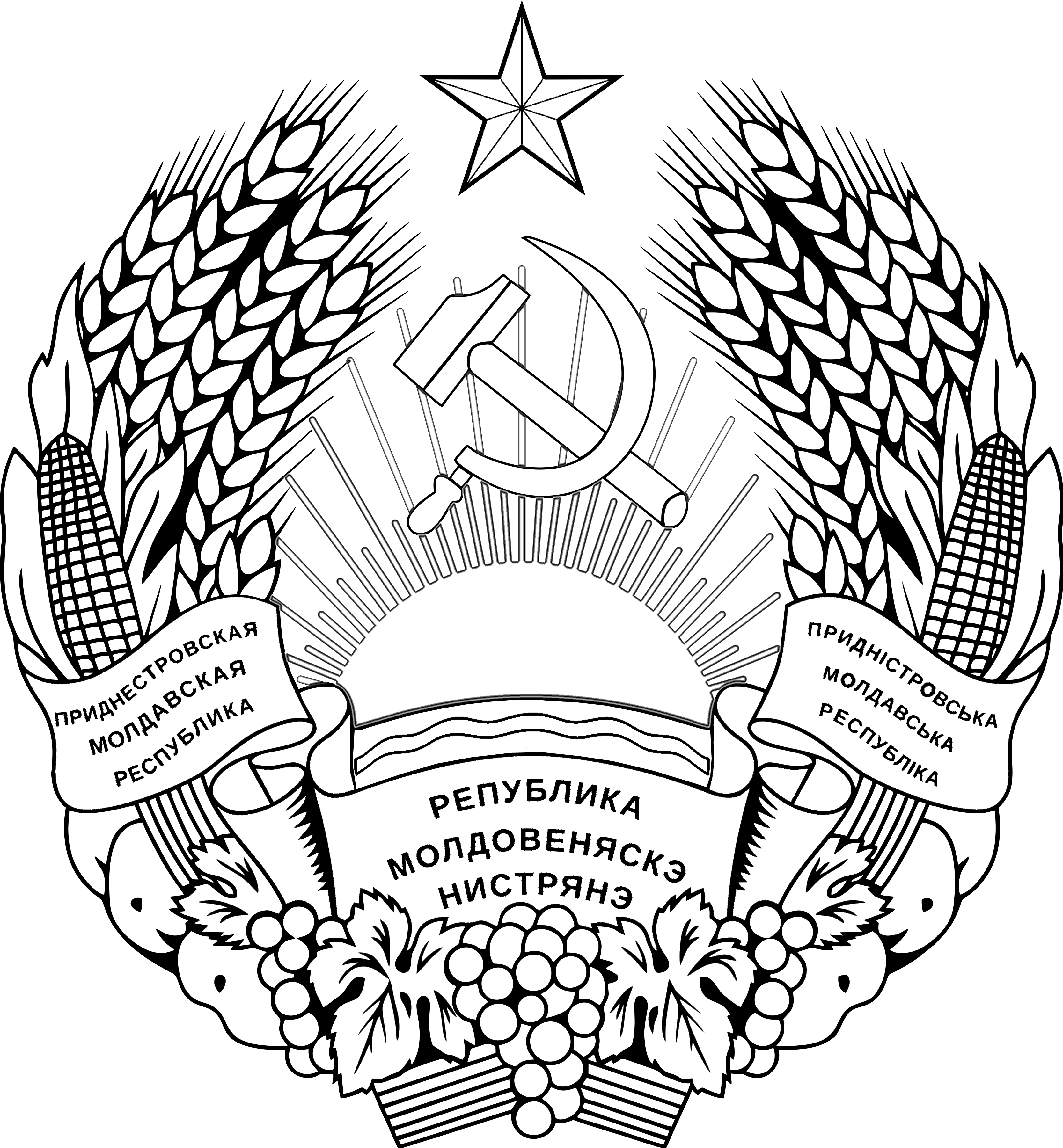  Мiнiстерствоосвiти  ПМРДЕРЖАВНИЙ ОСВIТНIЙ ЗАКЛАД ДОДАТКОВОЇ  ПРОФЕСІЙНОЇ ОСВІТИ «IНСТИТУТ РОЗВИТКУ ОСВIТИ І ПІДВИЩЕННЯ КВАЛІФІКАЦІЇ»Министерство  просвещения  ПМРГОСУДАРСТВЕННОЕ ОБРАЗОВАТЕЛЬНОЕ УЧРЕЖДЕНИЕДОПОЛНИТЕЛЬНОГО ПРОФЕССИОНАЛЬНОГО ОБРАЗОВАНИЯ«ИНСТИТУТ РАЗВИТИЯ ОБРАЗОВАНИЯ И ПОВЫШЕНИЯ КВАЛИФИКАЦИИ»Министерство  просвещения  ПМРГОСУДАРСТВЕННОЕ ОБРАЗОВАТЕЛЬНОЕ УЧРЕЖДЕНИЕДОПОЛНИТЕЛЬНОГО ПРОФЕССИОНАЛЬНОГО ОБРАЗОВАНИЯ«ИНСТИТУТ РАЗВИТИЯ ОБРАЗОВАНИЯ И ПОВЫШЕНИЯ КВАЛИФИКАЦИИ»Министерство  просвещения  ПМРГОСУДАРСТВЕННОЕ ОБРАЗОВАТЕЛЬНОЕ УЧРЕЖДЕНИЕДОПОЛНИТЕЛЬНОГО ПРОФЕССИОНАЛЬНОГО ОБРАЗОВАНИЯ«ИНСТИТУТ РАЗВИТИЯ ОБРАЗОВАНИЯ И ПОВЫШЕНИЯ КВАЛИФИКАЦИИ»РАССМОТРЕНО И ОДОБРЕНО на заседании Ученого советаПротокол №______ от «___»__________20___г.УТВЕРЖДАЮРектор ГОУ ДПО «ИРОиПК»_________ В.В. Проценко«___»_________ 20___  г.1.Фамилия, имя, (фамилия, имя, отчество) всех участников команды разработчиков постера (полностью); статус (ученик, студент, педагог), должность педагогического работника1.2.3.4.…2.Город, район3.Место работы (указывается полное название организации образования)4.Название конкурсной работы5.Учебный предмет (предметы); учебные (профессиональные) дисциплины которым соответствует постер6.Адрес электронной почты7.Контактный телефон8.Согласие членов команды на публикацию конкурсного материала на сайте «Школа Приднестровья» в разделе «Конкурсы»№п/пКритерии оценки постераДа Частично Нет№п/пКритерии оценки постера2 балла1 балл0 баллов1.Технические характеристики п.34 (а) Положения:Технические характеристики п.34 (а) Положения:Технические характеристики п.34 (а) Положения:Технические характеристики п.34 (а) Положения:1.1присутствуют интерактивные элементы, которые позволяют связать текстовые части и визуальный ряд постера в единое целое2.Иллюстративный информационный ряд п.34 (б) Положения:Иллюстративный информационный ряд п.34 (б) Положения:Иллюстративный информационный ряд п.34 (б) Положения:Иллюстративный информационный ряд п.34 (б) Положения:2.1все виды иллюстраций отображают (поясняют, подтверждают)текстовую информацию (присутствует логическая связь с текстом);2.2нет лишних иллюстраций, необоснованно включенных в постер или дублирующих имеющуюся информацию;2.3иллюстрации выполнены цветом, хорошо читаемы3.Текстовый информационный ряд п.34 (в) Положения:Текстовый информационный ряд п.34 (в) Положения:Текстовый информационный ряд п.34 (в) Положения:Текстовый информационный ряд п.34 (в) Положения:3.1присутствует логическая последовательность и обусловленность рубрик;3.2выдержан научный стиль изложения текстовой информации;3.3понятны цели, вопрос/проблема исследования или гипотеза;3.4иллюстративные данные анализируются с точки зрения исследовательского вопроса или гипотезы;3.5ясны и логически связаны с целью выводы и полученные результаты;3.6исследовательский вопрос (проблему)можно назвать креативным, оригинальным;3.7литературные источники представлены на разных официальных языках (не менее 2-х);3.8присутствуют литературные источники на иностранных языках4.Дизайн постера:Дизайн постера:Дизайн постера:Дизайн постера:4.1соблюдается оптимальный баланс между иллюстративной информацией и текстом (50% на 50%) п. 34 (б, в) Положения;4.2текстовый и иллюстративный материалы визуально связаны (выделены одним цветом поля или рамками) п. 34 (а) Положения;4.3присутствуют обязательные рубрики, оговоренные в п. 34 (г) Положения;4.4тексты отдельных подзаголовков (рубрик) отделяются друг от друга рамкой или цветом поля п. 34 (в) Положения;4.5все рубрики текстовой информации имеют подзаголовки, таблицы – названия п. 34 (в) Положения;;4.6вся иллюстративная информация имеет нумерацию и название п. 34 (б) Положения;;4.7постер понятен без дополнительной информации;4.8дизайн постера можно назвать креативным и (или) оригинальным5Информация об авторах п.34 (д) Положения:Информация об авторах п.34 (д) Положения:Информация об авторах п.34 (д) Положения:Информация об авторах п.34 (д) Положения:5.1степень участия каждого в создании постера оформлена сноской на соответствующую часть (текст, иллюстрация, текст и иллюстрация) 6Перспективность: Перспективность: Перспективность: Перспективность: 6.1возможность и целесообразность продолжения учебных исследований в данной области знанияМаксимальное количество баллов Максимальное количество баллов Приложение 3ПРОТОКОЛ № 01заседания жюри Республиканского конкурса образовательных постеров «Знаешь о незнании – действуй!»Приложение 3ПРОТОКОЛ № 01заседания жюри Республиканского конкурса образовательных постеров «Знаешь о незнании – действуй!»Приложение 3ПРОТОКОЛ № 01заседания жюри Республиканского конкурса образовательных постеров «Знаешь о незнании – действуй!»«____ » 20_____г.г. ТираспольПредседатель жюри:Члены жюри:№п/пФамилия, имя, отчествовсех конкурсантов командыНаименование организации образованияНазвание постера123и т.д.№п/пФамилия, имя, отчествовсех конкурсантов командыНаименование организации образованияНазвание постераСумма баллов123и т.д.№п/пФамилия, имя, отчествовсех конкурсантов командыНаименование организации образованияНазвание постераМесто123max100%I местоII местоIII местоЛауреатmax100%не менее 95% баллов (п.17)от 94% до 80%(п.18)от 79% до 60%(п.18)от 59%(п.19)4444 – 41 балл40 – 35 баллов34 – 26 балловот 25 баллов